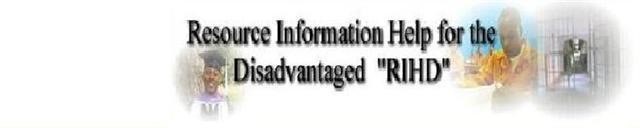 SENTENCE DISPARITY PROJECTUse of Discretionary Sentencing GuidelinesFULL NAME:  ______________________________________________OTHER KNOWN NAME(S):  _______________________  DATE OF BIRTH:  ___/____/______DOC 6 DIGIT: __________	DOC 7 DIGIT:  __________	OFFENSE(S):  	Primary Offense:  ___________________________________________________		Secondary Offense:  _________________________________________________AGE AT TIME OF OFFENSE:  	___Under 18	___ Under 21  	___ Under 25FIRST TIME OFFENDER:	___YES	 ___NOIf not a first time offender, please give a brief explanation and list of prior convictions/incarceration. (e.g.  substance abuse,  homeless, minor, mental/physical illness, etc.)____________________________________________________________________________________________________________________________________________________________PRE-SENTENCEING GUIDELINE RECOMMENDATION:Incarceration Range Mid-point:  ___________  Incarceration Sentence Range:  ____________ACTURAL SENTENCE RECEIVED:Sentence before Suspension:  ____________ Sentence after Suspension:  ________________INSTRUCTIONS:This form is for NEW information applications only.  All prior applications will receive an updated confirmation from RIHD, Inc. beThis form is preferred, however, not, but all information requested must enclosed.Prisoner photograph is required with a notarized letter giving RIHD permission to use and share requested information and photo for the sole purpose of the Sentence Disparity and/or Unfair Jury Trials Projects.  We will accept notarize letter from family member on your behalf.  Send  ALL Information, photo and notarized letter with a self-addressed envelope to:  RIHD – PO Box 55 – Highland Springs – Virginia 23075.Attached/enclosed is RIHD Position papers (legislative advocacy).  It is important that you review it, understand it and share with others, prisoners, families and friends.  The sole purpose of the attached two RIHD Position papers is to correct injustices to many Virginia prisoners that remain uncorrected; moving forward to pass  “fail and commonsense” sentence guidelines.  (revisiting parole, earned sentence credits)Upcoming RIHD Events:  2015 Mobile Justice Tour (June/July); RIHD Conference (October); RIHD Monthly Meetings.  For updates, sign up at InMateResource@yahoogroups.com  Visit our web site:  www.rihd.org